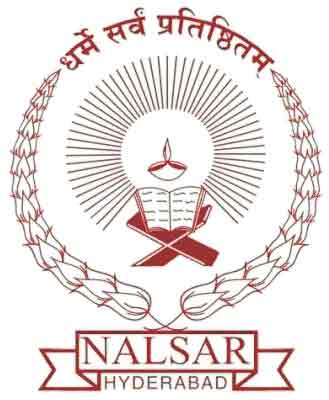 NALSAR UNIVERSITY OF LAW,  Shameerpet, Hyderabad [Website: www.nalsar.ac.in]TENDER DOCUMENT FOR INSTALLATION AND MAINTENANCE OF CCTV SURVEILLANCE SYSTEMLAST DATE FOR RECEIPT OF Tender April 19th 2018 at 3:00 PMDATE & TIME OF OPENING PRE Qualification Bid: April 19th 2018 at 3:30 PMPRICE Rs. 500TENDER DOCUMENT FOR INSTALLATION AND MAINTENANCE OF CCTV SURVEILLANCE SYSTEMTENDER NOTICE NO.	:	IT Dept/NALSAR/01/2017-18, dated: 19/03/2018DATE & TIME OF OPENING TENDER (Pre-Qualification bid only):April 19th 2018 at 3:30 PMLatest time and date for receipt of Pre-qualification, Technical and Commercial bids: 
April 19th 2018 at 3:00 PMNAME AND ADDRESS OF TENDERER   :	The Registrar,                                                                            NALSAR University of Law                                                                            Justice City,                                                                          Shameerpet, Hyderabad- 500101TENDER PURHCASE DETAILS:In cash: Rs. 500/- (Amount deposited in the Account of Registrar, NALSAR University, Hyderabad) incase tender document required to purchase …………………..Rs. 500/- (If the Tender Downloaded from internet) Demand Draft No. 	date 	in favor of the Registrar NALSAR, Hyderabad.TENDER DOCUMENT FOR INSTALLATION AND MAINTENANCE OF CCTV SURVEILLANCE SYSTEMBy                NALSAR UNIVERSITY OF LAW, Shameerpet, HyderabadTable of ContentsSECTION – I	1. Invitation for BidsSECTION – II	Procedure for submission of BidsCost of TenderClarification of Tender DocumentAmendment of Tender DocumentLanguage of BidsDocuments comprising the BidsSECTION – III	Technical Specifications of RequirementsFinancial BidSECTION – IV	1. General Terms and ConditionsSECTION – IInvitation for BidsThe university proposes to install the surveillance system at various locations in NALSAR University campus. The NALSAR University is looking for vendors who have experience in supplying and installing the security Surveillance system.Tenderers are advised to study all technical and commercial aspects, instructions, forms, terms and specifications carefully in the tender document. Failure to furnish all information required in the Tender Document or submission of a bid not substantially responsive to the Tender document in every respect will be at the tenderer’s risk and may result in the rejection of the bid.Sealed offers prepared in accordance with the procedure enumerated in Clause 1 of Section II should be submitted to The Registrar, NALSAR University of Law, not later than the date and time laid down, at his address given in the schedule for invitation to Tender under Clause 1.26 of Section I.All bids must be accompanied by a bid security of Rs. 30,000/- in the form of Bank Draft / Bankers Cheque drawn from a scheduled bank in favour of the Registrar, NALSAR University of law, Hyderabad, payable at Shameerpet.This tender document is not transferable.The categories of items and quantity indicated in the Tender Document are tentative, NALSAR University of law reserves the right to increase or decrease the quantity or delete some or all of the items depending on the needs of the Department/University without assigning any reasons.The tenderer should indicate specifically the Basic Price, Taxes/Excise duty, other duties (if any), and levies chargeable quantitatively against each item. No additional information will be entertained after due date.The bids should indicate clearly that the rates are F.O.R. destination, NALSAR University of law Hyderabad.The tender should be submitted in three cover system i.e. A, B and C. There should be proper indication of the contents on each envelope as indicated in clause 1.1 of section II.A photocopy of the receipt of Earnest Money (The draft must be in a separate sealed envelope) indicating the amount, tender Notice Number and due date be enclosed with the prequalification bid.The tenderer should clearly indicate the delivery period and validity period of tender.The tenderer should clearly indicate the availability of service and maintenance facilities at Hyderabad for the items quoted.The above mentioned details particularly the Sales Taxes/excise duty GST, any other duty, if not quoted properly, the bid can be cancelled.The tenderers are required to quote for each item separately in terms of basic price and all other charges. Prices be quoted in Indian Currency only.The Tender should be submitted along with refundable Earnest Money of Rs.30,000/- in the shape of Demand Draft valid for a period of 6 months in favour of The Registrar, NALSAR University of Law Hyderabad. Tenders not accompanied by Earnest Money or incomplete in any respect will be rejected outright.The Tender must be submitted along with the copies of :1. Latest Income Tax Return.2. Previous experience of the Surveillance workThe NALSAR University reserves the right to reject any or all tenders without assigning any reason whatsoever.The tenders will be opened on the date and time indicated in the presence of tenderers if any present on the occasion. If the date of opening is declared to be a holiday the tenders will be opened on the next working day.No advance payment or payment against Performa invoice will be made. Payment will be made after Installation & inspection/testing of surveillance system only.All damaged or unapproved goods shall be returned at the Tenderer risk and cost and the incidental expenditure thereupon shall be recovered from the concerned party. Printed conditions of the firm sent along with the quotation, if any, shall not be binding on us.Packing list must be put in all packages.On acceptance of tender, the date of installation should be strictly adhered to otherwise; NALSAR reserves the right not to accept the delivery in full or in part. In case the order is not executed within the stipulated period, NALSAR will be at liberty to make purchases through other sources, and to forfeit the earnest money of the Tenderer.No claim on account of payment of octroi etc. Hyderabad shall be accepted.Payment of bill will be made through by crossed account payee Cheque drawn on the Indian Bank, Shameerpet Hyderabad. The decision to install the system shall be taken on comprehensive solution. The purchase of any item is dependent of other items quoted by the firm. However, It is not binding on the department to purchase all the items quoted by any particular firm.Bid invitation is on turnkey basisSchedule for Invitation to TenderAddress at which tender is to be submitted:                                      The Registrar,                                       NALSAR University of Law                                       Justice City,                                      Shameerpet, Hyderabad- 500101Latest time and date for receipt of tender:  April 19th, 2018 at 3.00 p.m.	at 3.30 p.mPlace, Time and Date of opening of Tender : Place:	Office of RegistrarNALSAR University, Shameerpet.Time & Date April 19th, 2018 at 3.00 p.m.Date till which the tender is valid:60 days from the opening of technical bid.Installation of whole equipment will be within 6 weeks after the allotment of tender.NALSAR University shall not be responsible for any postal delay about non-receipt/non-delivery of the documents.SECTION – IIProcedure for submission of BidsIt is proposed to have a Three Cover System for this tenderPrequalification Bid in one cover with cover super scribing the wordings “Prequalification Bid: CCTV ”Technical Bid (in duplicate) in one cover.Commercial bid (in duplicate) in one cover.Each copy of Technical Bid of the Tender should be covered in a separate sealed cover super scribing the wordings “Technical Bid”. Each copy should be marked as “Original Copy” and “First Copy”. Both should be put in a single sealed cover super scribing the wordings “Technical Bid”.Each copy of Commercial Bid of the Tender should be covered in a separate sealed cover super scribing the wordings “Commercial Bid”. Each copy should be marked as “Original Copy” and “First Copy”. Both should be put in a single sealed cover super scribing the wordings “Commercial Bid”. Commercial Bid should only indicate prices (Preferably item-wise).The documents viz. Technical Bid Cover and Commercial Bid Cover prepared as above are to be kept in single sealed cover super scribed  with  
“ CCTV SURVEILLANCE SYSTEM”The cover thus prepared should also indicate clearly the name and address of the tenderer to enable the Bid to be returned unopened in case it is declared “late”.A photocopy of the received of Earnest Money, if paid in cash, must be enclosed along with the Tender. In case the Earnest Money is paid by Demand Draft, the draft must be in a separate sealed envelope indicating the amount, tender Notice Number and due date and enclosed with the bid.Cost of TenderThe tenderer shall bear all costs associated with the preparation and submission of its Bid, including the cost of presentation for the purpose of clarification of the bid, if so desired by the client and the client will in no case be responsible or liable for those costs, regardless of the conduct or outcome of the Tendering Process.Clarification of Tender DocumentA prospective tenderer requiring any clarification of the Tender Document  may notify the client in writing at the Client’s mailing address indicated in Clause 1.26 of Section I. The Client will respond to any request for  clarification of the Tender Document, received not later than 07 working days prior to the last date for the receipt of bids prescribed by the Client. In case of any further clarification on any of the points in the tender, if required, a meeting can be held.Amendment of Tender DocumentAt any time prior to the last date for receipt of bids, the client may for any reason, whether at its own initiative or in response to a clarification requested by a prospective Tenderer, modify the Tender Document by an amendment.The amendment will be notified in writing or by telex or E-mail to all prospective Tenderers who have received the Tender Documents by post and will be binding on them. Those who download the form  announcement regarding amendment shall be notified on the website www.nalsar.ac.in .In order to afford prospective Tenderers reasonable time in which to take the amendment into account in preparing their bids, the Client may, at its discretion, extend the last date for the receipt of the Bids.Language of BidsThe bids prepared by the Tenderer and all correspondence and documents relating to the bids exchanged by the Tenderer and the Client, shall be written in English language, provided that any printed literature furnished by the Tenderer may be written in another language so long as accompanied by an English translation in which case, for purposes of interpretation of the bid, the English translation shall govern.Documents comprising the BidsThe Bids prepared by the Tenderers shall comprise of following components: -Prequalification Bid shall consist of the followingQualification CriteriaThe bidder should have dealt in Supply & Installation work in CCTV Surveillance at least from the last five years. The proof of installation of CCTV Surveillance in any govt. organization five years back should be attached with the tender.The bidder should have Service center in Hyderabad and proof of local registered service tax no. GST No in the name of bidder should be attached with the tender.The bidder should have successfully minimum three local installations in Govt. organization/Public sector undertaking & the value of the single order should not be less than 30 lacs / two orders of  15 lac in the last three years.The bidder should have authorized dealer of quoted product and the latest certificate from the manufacturer only should be attached with the bid.The office of the manufacturer should be in India at least from the last five years and the quoted product should be in the production.The Satisfactory Certificate of any two govt. organization/Public sector undertaking should be attached with the bid where the bidder has installed the CCTV Surveillance.Documents to be attached with pre-qualification bid areLatest income tax return of the company.Profile of the companyFilled Performa for pre-qualification bidEnvelope containing Earnest money of Rs 30,000/- by Demand Draft, In favor of The Registrar, NALSAR Hyderabad.Address of Local Service CenterTechnical Bid shall consist of the following: -Technical Bid for the equipment should furnished all technical details of the product along with manufacturers name and model to be used in surveillance system.Technical	literature	for	each	product/service,	covering	full technical specifications.The company should provide of mechanism of laying the cables with its technical detail.Certifications of the Cameras.Must fill the performa provided in section Technical bid.Commercial Bid consisting of the following: -Bid prices duly filled signed and complete as per the technical bid along with approximate cost of the total project.Maximum educational discount as could be offered should also be mentioned.PERFORMA TO BE FILLED IN BY THE FIRM FOR PREQUILIFICATION .Technical RequirementsTechnical SpecificationTechnical specification mentioned below are the minimum. any better specification will also be acceptedCamera with recognition feature of vehicle license plateOR  Fixed CameraPrice Bid for Installation of CCTV Surveillance* The quantity mentioned above is subject to change; however for finding out the lowest bidder the above mentioned quantities will be usedTotal cost of the project:Cost of AMC for another 3 years Cost of AMC for another 5 yearsLocations for Installations of CCTV SurveillanceAdditional requirements:Server for Control room : Xeon E5310, 6X144GB (spec attached)Financial BidThe Financial Bid may be submitted as per the technical bids covering all possible equipment material required for the installation of the system. (Cost for each item may be mentioned separately) in the form provided above.Rates for AMC of surveillance system for another 3years Or/AndRates for AMC of surveillance system for another 5yearsSECTION - IVTERMS AND CONDITIONSThe company should adhere with all seriousness to the time schedule provided by the NALSAR University of Law.The products asked for should be of very high standard and of reputed company with authorized service provider in Hyderabad Mutual trust and nature of services provided should motivate the service provider to give more than what is asked for in the agreement.All the rates will be F.O.R, NALSAR  University of Law, ShameerpetThe Company shall be liable to indemnify the NALSAR University in all respects and meet and pay off the litigation expenses and all the liabilities including damages, sums etc. arising out of and as a consequence of the negligence, deficiencies, mistakes, lapses, delays etc. in the execution of the various jobs and the services provided.The company should ensure quick back up response in case of equipment failure which should be replaced if needed within 24 hours of the distress call.There is no provision for making advance payment to the Company as per NALSAR University of Law rules. However, the running bills for the jobs completed can be submitted by the company and will be cleared for payment within reasonable period after completion of testing and inspection.The Tenderer should be a direct from the company or authorized dealer/ Distributor of the company and the tenderer should submit an authorization letter strictly from the manufacturer. The manufacturer company office should be in India.The Company should have Local Service Centre (Hyderabad) with adequate stock of spares from the last two years to attend the CCTV complaints round the clock.The all quoted products should have required certificate and be attached with tender.The company will submit bank guarantee of 5 percent of the cost of the project after complete installation as guarantee towards maintenance of the surveillance system for another two year after successful commissioning.The university has right to impose penalty in case the project is not completed in time and if any of the camera remain non-functional for more than 24 hrs.Names of Satisfied Organizations/Inst./Company. With contact address1.2Contact addressIncome Tax ReturnYearRegistered Service Center Address in   HyderabadIP PTZ CameraAuto tracking IP PTZ Dome CameraIP PTZ CameraAuto tracking IP PTZ Dome CameraIP PTZ CameraAuto tracking IP PTZ Dome CameraGeneral TypeStandard Resolution 37x PTZ DomeStandard Resolution 37x PTZ DomeCamera Image Sensor4.5mm (1/4 Type) EX-view HAD CCD4.5mm (1/4 Type) EX-view HAD CCDLens37x Zoom37x ZoomResolutionUp to 704 x 480 / 704 x 576 (N/P)Up to 704 x 480 / 704 x 576 (N/P)Min. IlluminationColor : 0.003 Lux / 0.6 Lux @ Sens-up OffColor : 0.003 Lux / 0.6 Lux @ Sens-up OffMin. IlluminationB/W : 0.0001 Lux / 0.1 Lux @ Sens-up OffB/W : 0.0001 Lux / 0.1 Lux @ Sens-up OffImage EnhancementBacklight Compensation / Exposure Control/ Sens-up/AGCBacklight Compensation / Exposure Control/ Sens-up/AGCImage EnhancementWhite Balance/ Privacy Masking / EIS /Sharpness / DigitalZoomWhite Balance/ Privacy Masking / EIS /Sharpness / DigitalZoomPTZ Optical Zoom37x37xPanning Range & Speed0°~360°, Max. 400°/Sec0°~360°, Max. 400°/SecTilting Range & Speed0°~180°, Max. 400°/Sec0°~180°, Max. 400°/SecAuto PanningYesYesPreset/ID128 or better128 or betterVideo/Audio Video CompressionH.264H.264Frame Rate25 fps @ D1 (PAL) + 25 fps @ CIF (PAL)25 fps @ D1 (PAL) + 25 fps @ CIF (PAL)Event NotificationRelay Out / Email / FTPRelay Out / Email / FTPNetwork Ethernet10/100 Ethernet10/100 EthernetSecurityPassword Protection, HTTPS(SSL, TLS)Password Protection, HTTPS(SSL, TLS)ProtocolTCP/IP(IPv4), HTTP, HTTPS, UDP, DHCP, FTP, SMTP,TCP/IP(IPv4), HTTP, HTTPS, UDP, DHCP, FTP, SMTP,ONVIFCompatibleCompatibleConnections6 or more6 or moreMisc. Ingress ProtectionVandal Proof / IP66Vandal Proof / IP66CertificationUL,FCC, CEAlong with Mounted Brackets, weather proof housing SMPS power supply etc.Along with Mounted Brackets, weather proof housing SMPS power supply etc.Along with Mounted Brackets, weather proof housing SMPS power supply etc.IP Camera for recognition feature of vehicle license plate.1.3Mega Pixel Resolution ,1/2.8 Type progressive Scan CMOSIP Camera for recognition feature of vehicle license plate.1.3Mega Pixel Resolution ,1/2.8 Type progressive Scan CMOSMin. IlluminationColor : 0.3 Lux @ F1.2 ; B/W : 0.005 Lux @ F1.2Image EnhancementBacklight Compensation / 3D-DNR / Exposure Control / Sens- up Control / AGC / White Balance / Privacy Masking / EIS /Sharpness / Digital Zoom / Auto back FocusFrame Rate30 fps @ 1280 x 1024Frame Rate+ 30 fps @ D1Multi-StreamingDual StreamingVideo AnalyticsEmbeddedIntruder Detection, Crossing Line, Object Removal, ObjectCounting, TamperingEthernetRJ-45 10/100 BASE-TSecurityPassword Protection, HTTPS(SSL, TLS)ConnectionsUp to 10ONVIFCompatibleCertificationUL, FCC, CEEvent NotificationRelay out/Email/FTPNPR Analog Camera: High ResolutionNPR Analog Camera: High ResolutionVideo systemPAL/NTSCSensor1/3” HAD II CCDResolution ColorPAL: 795 (H) X 596 (V)Resolution Color:600 TVL B/W 650 TVLVideo Output1.0Vp-p/75Ω Video Composite video signalControl ModeOSD/Remote RS485SNR50dB (AGC OFF)Illumination0.1 Lux/F1.2DNR2DIR LEDDistance 60-80mGamma Correction0.45White BalanceATW/AWB/ManualH-MirrorOn/OffPark Line DisplayOn/OffLens6-60mm DC lensElectronic ShutterPAL:1/50~ 1/120000 secCertificationUL, CEIP CAMERAIP CAMERAGeneral Type1.3 Mega Resolution Box or betterCamera Image Sensor1/2.8 Type Progressive Scan CMOSResolutionUp to 1,280 x 1,024Min. IlluminationColor : 2 Lux @ F1.4; B/W : 0.1 Lux @ F1.4Image EnhancementBacklight Compensation/3D-DNR/ Exposure Control/Sens-up Control/AGC/White Balance/ Privacy Masking / EIS / Sharpness / Digital ZoomVideo/Audio VideoCompressionH.264 / MJPEGFrame Rate30 fps @ 1,080pNetwork Ethernet10/100 EthernetSecurityPassword Protection, HTTPS(SSL, TLS)ProtocolTCP/IP(IPv4), HTTP, HTTPS, RTP, RTSP, UDP, DHCP, FTP, SMTP, NTP, ARP, ICMP, DDNS(LG), PSIA, LGProtocolONVIFYesSD Card SlotYesCertificationUL, FCC, CEConnections6 and MoreSr.No.PC Workstation(Server)1CPU: Intel Xeon E 5310, 1.6 GHz 2 Processor Quad Core 8 MB L:2 cache to be supplied with two processorsMother board: Intel E 5000 or better on Intel or equivalent OEM Mother Board.2Motherboard should be capable of 1333 MHz FSB. Slots: 2 PCI Express and # PCIMemory: 4x1GB 533 MHz DDR2 RAM3Hard Disk drive: 6x144 GB, 10,000 rpm SAT/SATA/FC4RAID Controller: Minimum 3 Port SAS Controller with 128 MB cache5Monitor: SVGA Digital colour Monitor (support 1024x768 NI Resolution ) MPR IIcompliant or TCO -03 Certified6Video Controller: TO support XGA resolution7Keyboard: 101 Keys keyboard, mouse: optical Mouse Bays: 4 Bays(Minimum 2 internal )Ports: 3 USB Port, 1 serial port `8Cabinet: Rack Mount9Certification: Windows, Red Hat or Novell certified, Compliance and support10DVD ROM: 8x or better DVD ROM Drive11Power Supply: Redundant Power Supply12Networking: Dual LAN (10/100/1000) Network Card with assets tracking and featuressecurity management, remote wake up13Power management: Screen blanking, 4 hard disk and system idle mode in power on,Set up password, power supply surge protected, automatic server reboot.14Windows 2008 Svr . std 32 bit R2 English MOLP with Media, Manual and SA 5 user license for windows 2008 Client Access license (CAL) and SAGraphics Accelerator card PCI express 1 GBSr. NoLED Monitor High Resolution (Make Sony/Panasonic/LG/etc.)Screen size 42”Maximum Resolution 1920 x 1080 or 1920 x 1200Brightness 500 cd/m2Contrast Ration 50000:1Response time not less than 5 msOne VGA output and one BNCViewing angle 178 degree/ 178 degreeAspect Ratio 16:9 or 16:10Minimum one speaker Built.DVR 4 ChannelDVR 4 ChannelDVR 4 ChannelDVR 4 ChannelVideoVideoVideoVideoInputInputAnalog Camera4OutputOutputLoop through4Composite1VGA1Spot1AudioAudioAudioAudioInputInputInput4OutputOutputOutput1AlarmAlarmAlarmAlarmInputInputInput4OutputOutputOutput1Alarm Notification to remote PCAlarm Notification to remote PCAlarm Notification to remote PCYesRecording	“Frame rate (/sec) PAL”Recording	“Frame rate (/sec) PAL”Recording	“Frame rate (/sec) PAL”Up to 100 fps @ 352x288Up to 50 fps @ 704x288 Up to 25 fps @ 704x576Quality levelQuality levelQuality level5 LevelsRecording modeRecording modeRecording modeContinuous, Alarm, Motion, InstantSearchSearchSearchSearchPlayback FunctionPlayback FunctionPlayback FunctionFF,FB, Frame AdvanceSearch ModeSearch ModeSearch ModeDate/time, Event(Motion Alarm ), BookmarkDisplay Frame rate(/sec) PALDisplay Frame rate(/sec) PALDisplay Frame rate(/sec) PAL100 FpsDisplay Division ModeDisplay Division ModeDisplay Division Mode1,4StorageStorageStorageStorageInternal HDD	Interface TypeInternal HDD	Interface TypeInternal HDD	Interface TypeSATAMax.CapacityMax.CapacityMax.CapacityUp to 2HDDsExternal HDD	Interface TypeExternal HDD	Interface TypeExternal HDD	Interface TypeUSBBackupBackupBackupBackupBackup interfaceBackup interfaceBackup interface3 x USB 2.0, NetworkSupportable DeviceSupportable DeviceSupportable DeviceMemory Stick, External ODD, HDDSerial 1/FSerial 1/FSerial 1/FSerial 1/FPTZ ControlPTZ ControlPTZ ControlRS-485(x2)NetworkNetworkNetworkNetworkNetwork ConnectionNetwork ConnectionNetwork ConnectionEthernet 10/100M, RJ-45, DDNS, TCP-IPNetwork transmission speed NTSCNetwork transmission speed NTSCNetwork transmission speed NTSCUp to 30 fps @ 352x240PALPALPALUp to25 fps @ 352x288,NTP(Network time Protocol)NTP(Network time Protocol)NTP(Network time Protocol)YesBandwidth ControlBandwidth ControlBandwidth ControlYesVMS Software for cameraVMS Software for cameraVMS Software for cameraVMS Software for cameraSr.No1.VMS data center web portal shall provide a function which could search ONVIF compatible devices automatically in network, supports to configure andadd them in batchVMS data center web portal shall provide a function which could search ONVIF compatible devices automatically in network, supports to configure andadd them in batchVMS data center web portal shall provide a function which could search ONVIF compatible devices automatically in network, supports to configure andadd them in batch2.Channel division:- 1, 2 X2, 3, X3, 4 X4, 6 X6, 8 X8,Channel division:- 1, 2 X2, 3, X3, 4 X4, 6 X6, 8 X8,Channel division:- 1, 2 X2, 3, X3, 4 X4, 6 X6, 8 X8,3.PTZ Control using mouse & GUIPTZ Control using mouse & GUIPTZ Control using mouse & GUI4.Dual Codec:- (H.264/MJPEG)Dual Codec:- (H.264/MJPEG)Dual Codec:- (H.264/MJPEG)5.Multiple camera search (Different time) at the same timeMultiple camera search (Different time) at the same timeMultiple camera search (Different time) at the same time6.VCA:- Crossing line, intrusion, Detection, object Counting, tampering, Objectremoval(option)VCA:- Crossing line, intrusion, Detection, object Counting, tampering, Objectremoval(option)VCA:- Crossing line, intrusion, Detection, object Counting, tampering, Objectremoval(option)S.noDescriptionDescriptionDescriptionDescriptionDescriptionMakeMakeMakeMakeMakeQtyUnitUnitUnit RateUnit RateUnit RateTAXESTAXESUnit rate withUnit rate withAmountAmountS.noDescriptionDescriptionDescriptionDescriptionDescriptionMakeMakeMakeMakeMakeQtyUnitUnitUnit RateUnit RateUnit RateTAXESTAXESAmountAmountS.noDescriptionDescriptionDescriptionDescriptionDescriptionMakeMakeMakeMakeMakeQtyUnitUnitUnit RateUnit RateUnit RateTAXESTAXESAmountAmountS.noDescriptionDescriptionDescriptionDescriptionDescriptionMakeMakeMakeMakeMakeQtyUnitUnitUnit RateUnit RateUnit RateTAXESTAXESTaxesTaxesAmountAmountTaxesTaxes5 MP Fixed HD ip Cameras with5 MP Fixed HD ip Cameras with5 MP Fixed HD ip Cameras with5 MP Fixed HD ip Cameras with5 MP Fixed HD ip Cameras with5 MP Fixed HD ip Cameras with5 MP Fixed HD ip Cameras with5 MP Fixed HD ip Cameras with5 MP Fixed HD ip Cameras with5 MP Fixed HD ip Cameras with5 MP Fixed HD ip Cameras with5 MP Fixed HD ip Cameras with5 MP Fixed HD ip Cameras with5 MP Fixed HD ip Cameras with5 MP Fixed HD ip Cameras with5 MP Fixed HD ip Cameras with5 MP Fixed HD ip Cameras with5 MP Fixed HD ip Cameras with1inbuiltinbuiltIRIRandandOnvifOnvifOnvifOnvifbased,based,based,based,based,based,IRIRHIKVISIONHIKVISIONHIKVISIONHIKVISIONHIKVISION6NosNos1Range 50 mtrs with Micro SDRange 50 mtrs with Micro SDRange 50 mtrs with Micro SDRange 50 mtrs with Micro SDRange 50 mtrs with Micro SDRange 50 mtrs with Micro SDRange 50 mtrs with Micro SDRange 50 mtrs with Micro SDRange 50 mtrs with Micro SDRange 50 mtrs with Micro SDRange 50 mtrs with Micro SDRange 50 mtrs with Micro SDRange 50 mtrs with Micro SDRange 50 mtrs with Micro SDRange 50 mtrs with Micro SDRange 50 mtrs with Micro SDRange 50 mtrs with Micro SDRange 50 mtrs with Micro SDHIKVISIONHIKVISIONHIKVISIONHIKVISIONHIKVISION6NosNosRange 50 mtrs with Micro SDRange 50 mtrs with Micro SDRange 50 mtrs with Micro SDRange 50 mtrs with Micro SDRange 50 mtrs with Micro SDRange 50 mtrs with Micro SDRange 50 mtrs with Micro SDRange 50 mtrs with Micro SDRange 50 mtrs with Micro SDRange 50 mtrs with Micro SDRange 50 mtrs with Micro SDRange 50 mtrs with Micro SDRange 50 mtrs with Micro SDRange 50 mtrs with Micro SDRange 50 mtrs with Micro SDRange 50 mtrs with Micro SDRange 50 mtrs with Micro SDRange 50 mtrs with Micro SDslot3 MP PTZ HD IP Cameras with3 MP PTZ HD IP Cameras with3 MP PTZ HD IP Cameras with3 MP PTZ HD IP Cameras with3 MP PTZ HD IP Cameras with3 MP PTZ HD IP Cameras with3 MP PTZ HD IP Cameras with3 MP PTZ HD IP Cameras with3 MP PTZ HD IP Cameras with3 MP PTZ HD IP Cameras with3 MP PTZ HD IP Cameras with3 MP PTZ HD IP Cameras with3 MP PTZ HD IP Cameras with3 MP PTZ HD IP Cameras with3 MP PTZ HD IP Cameras with3 MP PTZ HD IP Cameras with3 MP PTZ HD IP Cameras with3 MP PTZ HD IP Cameras with2inbuiltinbuiltIRIRandandOnvifOnvifOnvifOnvifbased,based,based,based,based,based,IRIRHIKVISIONHIKVISIONHIKVISIONHIKVISIONHIKVISION8NosNosRangeRange5050mtrsmtrswithwithwithwithMicroMicroMicroMicroMicroMicroSDSD332 channel NVR with 8 TB HDD32 channel NVR with 8 TB HDD32 channel NVR with 8 TB HDD32 channel NVR with 8 TB HDD32 channel NVR with 8 TB HDD32 channel NVR with 8 TB HDD32 channel NVR with 8 TB HDD32 channel NVR with 8 TB HDD32 channel NVR with 8 TB HDD32 channel NVR with 8 TB HDD32 channel NVR with 8 TB HDD32 channel NVR with 8 TB HDD32 channel NVR with 8 TB HDD32 channel NVR with 8 TB HDD32 channel NVR with 8 TB HDD32 channel NVR with 8 TB HDD32 channel NVR with 8 TB HDD32 channel NVR with 8 TB HDDHIKVISIONHIKVISIONHIKVISIONHIKVISIONHIKVISION1NosNos4128GB Micro SD card128GB Micro SD card128GB Micro SD card128GB Micro SD card128GB Micro SD card128GB Micro SD card128GB Micro SD card128GB Micro SD card128GB Micro SD card128GB Micro SD cardReputedReputedReputedReputedReputed14NosNosSupply,Installation,Testing andSupply,Installation,Testing andSupply,Installation,Testing andSupply,Installation,Testing andSupply,Installation,Testing andSupply,Installation,Testing andSupply,Installation,Testing andSupply,Installation,Testing andSupply,Installation,Testing andSupply,Installation,Testing andSupply,Installation,Testing andSupply,Installation,Testing andSupply,Installation,Testing andSupply,Installation,Testing andSupply,Installation,Testing andSupply,Installation,Testing andSupply,Installation,Testing andSupply,Installation,Testing and5Commissioning of 32" LEDCommissioning of 32" LEDCommissioning of 32" LEDCommissioning of 32" LEDCommissioning of 32" LEDCommissioning of 32" LEDCommissioning of 32" LEDCommissioning of 32" LEDCommissioning of 32" LEDCommissioning of 32" LEDCommissioning of 32" LEDCommissioning of 32" LEDCommissioning of 32" LEDCommissioning of 32" LEDLG/PANASONICLG/PANASONICLG/PANASONICLG/PANASONICLG/PANASONIC1NoNomonitor with HDMI cablemonitor with HDMI cablemonitor with HDMI cablemonitor with HDMI cablemonitor with HDMI cablemonitor with HDMI cablemonitor with HDMI cablemonitor with HDMI cablemonitor with HDMI cablemonitor with HDMI cablemonitor with HDMI cablemonitor with HDMI cableSupply,Installation,TestingSupply,Installation,TestingSupply,Installation,TestingSupply,Installation,TestingSupply,Installation,TestingSupply,Installation,TestingSupply,Installation,TestingSupply,Installation,TestingSupply,Installation,TestingSupply,Installation,TestingSupply,Installation,TestingSupply,Installation,TestingSupply,Installation,TestingSupply,Installation,TestingandandandandCommissioningCommissioningCommissioningCommissioningCommissioningCommissioningofoffullyfullyfullyfullyloadedloadedloadedloadedloadedloaded612portportportLIULIUwithwithwithwithadaptors,adaptors,adaptors,adaptors,adaptors,adaptors,adaptors,adaptors,ReputedReputedReputedReputedReputed10NosNosPigtailsPigtailsandandandandallallrequiredrequiredrequiredrequiredrequiredrequiredrequiredrequiredaccessories with Splicing.accessories with Splicing.accessories with Splicing.accessories with Splicing.accessories with Splicing.accessories with Splicing.accessories with Splicing.accessories with Splicing.accessories with Splicing.accessories with Splicing.accessories with Splicing.accessories with Splicing.78portportPOEPOEPOEswitchswitchswitchswitchwithwithwithwithdigisoldigisoldigisoldigisoldigisol14NosNos72 SFP 2 SFP 2 SFP 2 SFP 24  port  L2  all  ports24  port  L2  all  ports24  port  L2  all  ports24  port  L2  all  ports24  port  L2  all  ports24  port  L2  all  ports24  port  L2  all  ports24  port  L2  all  ports24  port  L2  all  ports24  port  L2  all  ports24  port  L2  all  ports24  port  L2  all  portsGigabitGigabitGigabitGigabitGigabitGigabit8switchswitchfullyfullyfullymanaged withmanaged withmanaged withmanaged withmanaged withmanaged withmanaged withmanaged withmanaged withmanaged withmanaged with0404DigisolDigisolDigisolDigisolDigisol1NoNoport Fiber uplink SFP .port Fiber uplink SFP .port Fiber uplink SFP .port Fiber uplink SFP .port Fiber uplink SFP .port Fiber uplink SFP .port Fiber uplink SFP .port Fiber uplink SFP .port Fiber uplink SFP .port Fiber uplink SFP .port Fiber uplink SFP .port Fiber uplink SFP .Supply,Installation,TestingSupply,Installation,TestingSupply,Installation,TestingSupply,Installation,TestingSupply,Installation,TestingSupply,Installation,TestingSupply,Installation,TestingSupply,Installation,TestingSupply,Installation,TestingSupply,Installation,TestingSupply,Installation,TestingSupply,Installation,TestingSupply,Installation,TestingSupply,Installation,Testingandandandand9Commissioning of 24 port t Cat 6Commissioning of 24 port t Cat 6Commissioning of 24 port t Cat 6Commissioning of 24 port t Cat 6Commissioning of 24 port t Cat 6Commissioning of 24 port t Cat 6Commissioning of 24 port t Cat 6Commissioning of 24 port t Cat 6Commissioning of 24 port t Cat 6Commissioning of 24 port t Cat 6Commissioning of 24 port t Cat 6Commissioning of 24 port t Cat 6Commissioning of 24 port t Cat 6Commissioning of 24 port t Cat 6Commissioning of 24 port t Cat 6Commissioning of 24 port t Cat 6Commissioning of 24 port t Cat 6Commissioning of 24 port t Cat 6ReputedReputedReputedReputedReputed1NoNopatch panelpatch panelpatch panelpatch panelpatch panel10GalvanisedGalvanisedGalvanisedGalvanisedPolePolePolePolePolewithwithwithwithallallOEMOEMOEMOEMOEM10NosNos10accessoriesaccessoriesaccessoriesaccessoriesOEMOEMOEMOEMOEM10NosNosaccessoriesaccessoriesaccessoriesaccessories1112 U rack12 U rack12 U rack12 U rackNetrackNetrackNetrackNetrackNetrack1NoNoSupplySupplyandandandLayingLayingLayingLayingLayingofof66CoreCoreCoreCore12SingleSinglemodemodemodemodearmouredarmouredarmouredarmouredarmouredarmouredarmouredarmouredFibreFibreFibreFibreSurabhiSurabhiSurabhiSurabhiSurabhi3500RMTRMToptic cableoptic cableoptic cableoptic cable13Supply and Laying ofSupply and Laying ofSupply and Laying ofSupply and Laying ofSupply and Laying ofSupply and Laying ofSupply and Laying ofSupply and Laying ofSupply and Laying ofSupply and Laying of3 core X3 core X3 core X3 core X3 core X3 core X3 core X3 core XFinolexFinolexFinolexFinolexFinolex2500RMTRMT131.5 sq mm power cable (armourd)1.5 sq mm power cable (armourd)1.5 sq mm power cable (armourd)1.5 sq mm power cable (armourd)1.5 sq mm power cable (armourd)1.5 sq mm power cable (armourd)1.5 sq mm power cable (armourd)1.5 sq mm power cable (armourd)1.5 sq mm power cable (armourd)1.5 sq mm power cable (armourd)1.5 sq mm power cable (armourd)1.5 sq mm power cable (armourd)FinolexFinolexFinolexFinolexFinolex2500RMTRMT1.5 sq mm power cable (armourd)1.5 sq mm power cable (armourd)1.5 sq mm power cable (armourd)1.5 sq mm power cable (armourd)1.5 sq mm power cable (armourd)1.5 sq mm power cable (armourd)1.5 sq mm power cable (armourd)1.5 sq mm power cable (armourd)1.5 sq mm power cable (armourd)1.5 sq mm power cable (armourd)1.5 sq mm power cable (armourd)1.5 sq mm power cable (armourd)14Cat6 CableCat6 CableCat6 CableCat6 CableCat6 Cablewithwithwithrequired RJ45required RJ45required RJ45required RJ45required RJ45required RJ45required RJ45required RJ45required RJ45required RJ45DlinkDlinkDlinkDlinkDlink1500RMTRMT14connectors .connectors .connectors .connectors .connectors .DlinkDlinkDlinkDlinkDlink1500RMTRMTconnectors .connectors .connectors .connectors .connectors .15SupplySupplyandandandLayingLayingLayingLayingLayingofof32mm32mm32mm32mm32mm32mmSudhakar/VIPSudhakar/VIPSudhakar/VIPSudhakar/VIPSudhakar/VIP5500RMTRMT15HDPE pipeHDPE pipeHDPE pipeHDPE pipeSudhakar/VIPSudhakar/VIPSudhakar/VIPSudhakar/VIPSudhakar/VIP5500RMTRMTHDPE pipeHDPE pipeHDPE pipeHDPE pipeHDPE pipeHDPE pipeHDPE pipeHDPE pipeSupply,Supply,Installation,TestingInstallation,TestingInstallation,TestingInstallation,TestingInstallation,TestingInstallation,TestingInstallation,TestingInstallation,TestingInstallation,TestingInstallation,TestingInstallation,TestingInstallation,Testingandandandand16commissioningcommissioningcommissioningcommissioningcommissioningcommissioningofof5KVA5KVA5KVA5KVAonlineonlineonlineonlineonlineonline                 APC                 APC                 APC                 APC                 APC01NoNo16UPSforforforInternalInternalInternalInternalInternalpraposedpraposedpraposedpraposedpraposedpraposedpraposedpraposed                 APC                 APC                 APC                 APC                 APC01NoNoUPSforforforInternalInternalInternalInternalInternalpraposedpraposedpraposedpraposedpraposedpraposedpraposedpraposedcameras.cameras.cameras.cameras.17PCWorkstation(Server)PCWorkstation(Server)PCWorkstation(Server)PCWorkstation(Server)PCWorkstation(Server)PCWorkstation(Server)PCWorkstation(Server)PCWorkstation(Server)PCWorkstation(Server)PCWorkstation(Server) Dell/HP/IBM Dell/HP/IBM Dell/HP/IBM Dell/HP/IBM1NoNo          18S.N.LocationsCameraCameraCameraNVR 32”LCD 32”UPS5KVAS.N.LocationsPTZFixed Camera(IP)NVR 32”LCD 32”UPS5KVA1Main Gate02------2East side compound wall03--------3North side compound wall02--------4West side compound wall02--------5South side compound wall01--------6Admin Building--02------7Library Building--02------8Security Room Main Gate010101